LA PENTECOTETOUS FURENT REMPLIS D’ESPRIT SAINT (acte 2,4)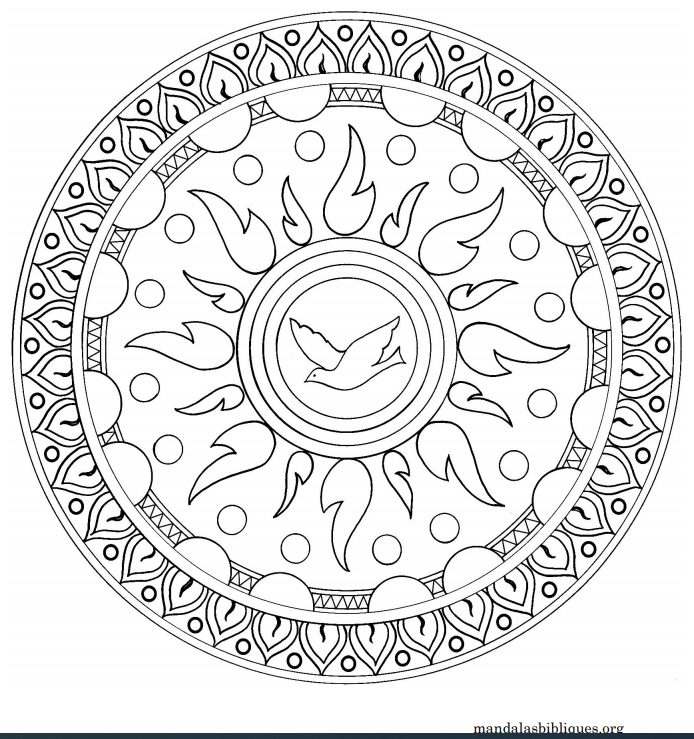 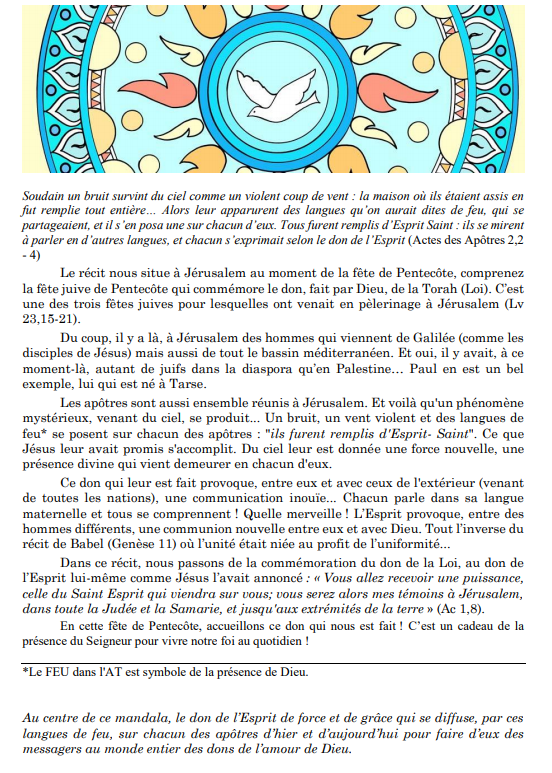 